Eesti Suusaliidu ja liikmesklubide avaliku arutelu protokoll 12. juuli 2017 kell 14:00 – 17:00 Dorpati konverentsikeskuses TartusKoosolek algas 14:05. Koosoleku näol oli tegu avaliku informatiivse liikmesklubidele suunatud aruteluga, kus teemadeks Eesti suusatamise ja suusaliidu hetkeseis, probleemid murdmaasuusatamise osas ja tulevikuplaanid ning -väljavaated. Presidendi ja peasekretäri palvel oli päevakorras suusaalade järelkasvu ja talentide teema, kuna noortesport ja võimalike uute tippude toetamine on ESL-ile oluline. Teiseks teemaks oli info liikumise kvaliteet ja võimalikkus liikmesklubide, alakomitee ja juhatuse vahel. Ajend koosoleku kokku kutsumiseks tekkis vajadusest teada saada liikmesklubide, peamiselt murdmaarahva  arvamus olukorras, kus Suusaliidu presidenti ja juhatust tahetakse üldkoosolekul tagasi kutsuda ja ESL juhatus on palunud arvamust alakomiteelt, seoses esitatud alakomitee reglemendi ja ettevalmistusperioodi laagriprojektiga.Arutelul osalesid ESL esindajatest: Andreas Laane, Tõnu Seil, Kerstin Kotkas, Arne Tilk, Jaanus TeppanArutelul osalesid liikmesklubidest: 1.Tartu Suusaklubi - Jaanus Pulles, Kerstin Margus, Janek Truu, Andres Nurk2. Võru Suusaklubi - Asko Saarepuu, Hille Saarepuu3. MTÜ Lumelauakool - Mark Ubaleht4. Nõmme Spordiklubi - Siiri Mets5. Vastseliina Spordiklubi - Tagne Tähe6. Klubi Tartu Maraton - Indrek Kelk7. Suusaklubi Sula MTÜ - Kadri Lukk8. MTÜ KF Suusaklubi - Kelli Floren9. Team Haanja - Aivar Rehemaa, Anti Saarepuu10. Audentes / ESL - Margus Uibo11. Saku Suusaklubi - Paavo Nael12. Spordiklubi Serviti - Anneli Tilk13. Ambla Spordiklubi - Reimo Kaasiku14. Karupesa Team / Audentes - Kalju Ojaste15. Sakala Suusaklubi - Jaan Kallak16. Tamsalu AO Suusaklubi - Kaili Ots17. Suusaklubi Jõulu - Eeri Tammik1. Noortespordi teema - kuidas suusaliit koostöös liikmesklubidega saaks noortesporti arendada? ESL president Andreas Laane selgitas Jaanus Teppani algatatud noortelaagrite projekti tagamaid - ESL juhatuses sai projekt mai keskel heakskiitva hinnangu, murdmaa alakomitee juht Riho Roosipõld soovis seda projekti omakorda alakomitee koosolekul sisulisemalt arutada, samas kuni käesoleva koosolekuni alakomitee kohtumisi ei ole organiseeritud. Jaanus Teppan võttis seega ohjad ja organiseeris noortelaagrid iseseisvalt ning laagrite eest tasuvad osalejad. Kaotus ajaliselt 1,5 kuud. Saalist kostub mõningaid pretensioone, et laagriprojektiga pidi vastavalt kevadseminaril kokkulepitule ootama ja alles sügisel alustama. Jaanus Teppan selgitab, et senini maksavad kõik osalejad laagrid ise, ESL kuni ametliku otsuseni ei saa toetada laagreid ja osalejad on enamasti väiksematest klubidest, kes ise ei jaksa eraldiseisvaid laagreid korraldada. Üldjoontes jäid klubid aga laagrite toimumisega rahule. Andreas Laane: arutame siinkohal läbi, millist noortetegevust peaks tegema ja kellele on see suunatud? Jaanus Teppanil oli viimase kahe aasta jooksul ainsana konkreetne plaan, mida ta on eelnevalt ka kõigile tutvustanud. Aivar Rehemaa küsib seepeale, kuidas ollakse täna sellises seisus, kus laagrite otsus on tegemata. President suunab küsimuse alakomitee juhatusele, kes senini ei ole suutnud koguneda. Tanel Ojaste: Margus Uibole, kes on alati olnud järelkasvu treener, ei tulnud kevadel, kui oli õige aeg, ühtki mõtet ega pakkumist. Meie oma klubide treenerid saavad noortega hakkama, ei ole probleemi, neil ei ole nii palju vaja koos laagrites käia. Probleem on suurem U23 ja juunioride osas. Kas Suusaliit on tundnud huvi nt Kaarel Kasper Kõrge vastu - kuidas too hakkama saab, kuidas on tal finantsvahenditega?Tekib pikem arutelu, miks murdmaa ala juhataja ja alakomitee juht ei tunne sportlaste käekäigu vastu huvi ja kuidas süsteemi parendada.Anti Saarepuu: tänane Suusaliit on ära lõhkunud järelkasvustruktuuri, koondised. Sportlased ei suuda hakkama saada, ESL ei tunne sportlaste käekäigu vastu huvi. Kaarel Kasper Kõrge pöördus meie (TH) poole ja meie leidsime talle raha. Suusaliit on ajakirjanduses pöördunud nii minu kui minu perekonna vastu, tervenisti. Saarepuu väitel on ESL president Andreas Laane valetanud ja infot levitanud ning rünnanud tema perekonda.Asko Saarepuu: selle asemel, et luua väärtust, toodab Suusaliit ise meediasse kõike halba juurde. Aivar Rehemaa: Suusaliit on korduvalt ajakirjanduses TH-d rünnanud ja valeinfot levitanud, kuigi EOK-ga kohtudes oli kokkulepe, et keegi ajakirjandusele järgmiste kuude vältel infot ei anna. Andreas Laane palub täpsustada, milles rünnakud ja valeinfo seisneb. Ilmneb, et rünnakuteks ja halbadeks uudisteks peetakse küsimusi Anti Saarepuule sportlaste lepingute mittesõlmimise teemal ning Asko Saarepuule ESL presidendi ja juhatuse tagasikutsumise teemal. Valeinfo osas jääb selgus saamata. Andreas Laane selgitab, et tegemist on ESL liikmesklubide osas avaliku infoga ja ka tema peab antud teemadele vastama, kuigi see ei ole meeldiv. Tekib pikem TH ja ESL vaheline vaidlus, TH esindajad on silmnähtavalt ärritunud.Andreas Laane vaidlusest TH-ga: me ei suuda seda teemat siin (sportlaslepingu teema) täna ära lahendada. Lepime kokku, et lahendame seda eraldi kohtumisel ja jätkame täna teiste teemadega. Suusaliit ei ole meediale TH kohta halvustavaid kommentaare jaganud ega infot lekitanud. Arne Tilk selgitab seepeale kokkulepete tagamaad murdmaa hooldemeeskonnaga ja miks on hooldega praegu seis, nagu on.Margus Uibo: meil oli eelmisel aastal järelkasvukoondis, olid sportlased, olid laagrid, kõik toimis. Alates selle aasta algusest olen murdmaa alajuht Arne Tilgalt kogu aeg küsinud, mis seis on, mis saab. Tilk ütleb, et ei tea. Juba kuude viisi ei tea. Andreas Laane: Meie rahad sõltuvad paljutki sellest kui palju me panustame meeste murdmaakoondisesse, täpsemini hooldesse. Kuna rahastamise seis TH on senini lahtine ja jutt käib 50 000 euro suurusest panusest, siis ongi rahade seis ebaselge. Juunioridega aga tuleb sellele vaatamata tegeleda. (Kõik nõustuvad.)Seinale kuvatakse murdmaasuusatamise eelmise hooaja eelarvetabel (vt.allpool).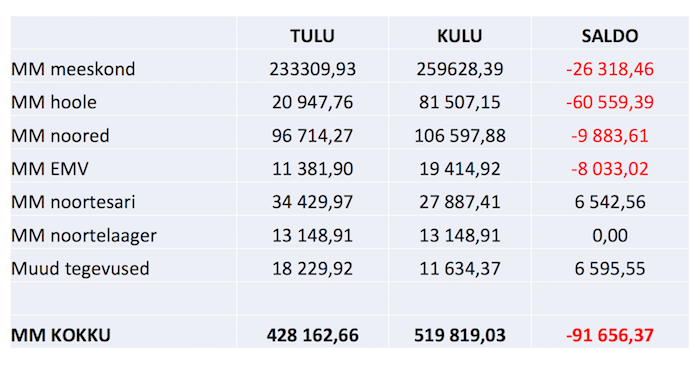 Klubide esindajad väidavad, et pole eelarvet ega vastavat aruandlust varem näinudki. Tõnu Seil: mina vaatan ESL eelarvet tervikuna ja loomulikult on probleem, kui üks ala läheb tugevalt miinusesse. Üldkogul saab tutvuda eelmise majandusaasta aruandega. Meie arvasime, et saame murdmaasuusatamises arvestada poole rahaga TH poolt, mida ei juhtunud (endiselt jutt hooldemeeskonnast, selgituseks siis, miks tekkis suur miinus). Andreas Laane selgitab ka hoolderahade tagamaid, mille peale TH vaidleb tugevalt, et ESL tahtis sportlaste EOK rahasid endale. Aivar Rehemaa: kas ma saan õigesti aru, et raha ei ole probleem? Kas meil on murdmaasuusatamises raha? Tõnu Seil: vajalik raha on olemas - meil on nii riigi- kui erasektorist finantse, ka fondidest.Andreas Laane: kui räägime meeste murdmaa meeste koondisest, siis erasektori raha on see, mis on pärit sportlaste isiklikelt toetajatelt ja aladeüleselt oleme leidnud uusi toetajaid ja säilitanud vanu sh ka mittefinantsilisi (nt Graanul Invest ja EckeröLine).Aivar Rehemaa: Kuule see on nii halb leping! Nii halb! (EckeröLine).Andreas Laane selgitab kuidas on murdmaale raske toetajaid leida, miks ja kuidas kaklus sportlaste ja ESL vahel seda kõike mõjutab. Noortespordile on lihtsam leida toetajaid. Aivar Rehemaa uurib, mis saab edasi noortespordist ja kuidas tuleks tegutseda. Andreas Laane: ESL on igal aastal toetanud noortetegevust ja soovib seda jätkata. ESLil ei ole samas põhjatut olemasolevat rahapada. Eelarvesse koguneb raha aasta jooksul jooksvalt ja seda jagatakse laiali jooksvalt. (Seletab täpsemalt, kuidas eelarveaasta kujuneb.) Margus Uibo: suusatamine ei saa olla iga aasta vaid projektipõhine. Juba iga hooaja lõpus tuleb tegeleda uue hooajaga - struktuurid, noortelaagrid. See on alajuhi ja alakomitee ülesanne. Miks ei ole seda tehtud? Arne Tilk: viimane aeg on endale otsa vaadata ja küsida, kus me täna oleme ja miks me praegu siin oleme. Murdmaasuusatamine on täna igatpidi sügavalt katki. Põhjused said alguse juba 2a tagasi - murdmaakoondise rahad olid järsku TH rahad, teisalt murdmaa alakomitee juht lõpetas alakomitee juhtimise põhjusel, et alakomiteesse kuulus inimene, kellega ta ei saanud suheldud, jms erinevad probleemid. Tänaseks on olukord, kus juba kevadest räägitakse juhatuse umbusaldamisest. Selline olukord ei tekita kelleski ei huvi ega soovi ESLi toetada. Suureks probleemiks on sportlaste edukus, õigemini selle puudumine. Anti Saarepuu: te alahindate meie sportlasi. Käisin ise Marko Kilbiga kevadel toetajad läbi ja kõik olid tema saavutustega väga rahul, tegi nii hea hooaja. Miks te räägite, et meie suusatajad on halvad? Miks te ei näe kui head nad on?Andreas Laane: rahastamise muudatused - EOK rahad tulid varem Suusaliitu, mille eest korraldati treeninglaagreid. TH ja sportlaste palvel on nüüd kõik rahad läinud otse sportlastele, st sportlased on valinud tee, et laagreid korraldavad nad ise. Mis puudutab sportlastele toetaja leidmist - see dialoog peab olema kahepoolne. Suusaliit ei ole valinud seda, et tekkis Team Haanja ja et meeste koondis ongi nüüd TH. See kõik võiks olla endiselt samade sponsorite ja kõigega ESLi  vihmavarju all. Rehemaa tõstatab uuesti noortetegevuse ja noortetöö teema. Kas tahame kasvatada rahvusvahelisi tippsportlasi või kasvatame lihtsalt noori, kellel on tore suusatada ja kui täiskasvanuks saavad, siis vaatame mis saab? ESL esindajad tõdevad, et noortetöö organiseerimise ja sellele finantside leidmise probleem on aladeülene. Vajalikud on noortesarjad ja noorte kasvatamine rahvusvahelisteks tippsportlasteks. ESL on senini ka noortesarju finantseerinud ning samuti juunioride ettevalmistust. Noortetöö organiseerimiseks on aga vajalik nii alakomitee kui alajuhi algatusvõime ja organiseerimisoskus.Laane rõhutab mitu korda: See kas juhatus võetakse üldkogul maha või mitte on teisejärguline. Oluline on, et noortetegevus oleks olemas ja mõtestatud ja info liiguks!PAUS 20 minutit. Esimesed 1h oli põhimõtteliselt juttu ainult TH-st.Kell 15:28. Jaanus Teppan astub rahva ette.Jaanus: olen püüdnud asjadele läheneda, nagu need on. Mõelda ja mõtiskleda. Viimastel aastatel on drastiliselt vähenenud MKdel punktidele sõitmine. Väikeseks kuivanud see arv. Vaadates MMi ja MK tulemusi - milles võiks asjad olla? Marko Kilp on meil üks tipptasemel mees, teised ei suuda samapalju kaela kanda, kuigi võiks olla nii 30, 20 kui ka 10 hulgas mõni mees. Vaatasin pikalt tulemusi - põhjamaade noortekad ja meie noortesari. Palju on muidugi kinni lumes. Põhjamaade MVdel on meie tulemused veidi allapoole läinud. Küsimus ei ole, et me oleks kehvad - ilmselt teised teevad midagi teistmoodi. Viimase 20 aasta jooksul on suusatamine palju muutunud, aga meie treeningmetoodika jäänud samaks. Vajame restarti. Palusin treeneritel (Margus, Hille, Kalju, Külli) sportlaste tegemistest kokkuvõtted ja täpsemad tulemused saata, saamaks täpsem ülevaade. Nüüd, mida saame muuta - pikem eesmärk Peking 2022. Ettepanek - unustada mingiks ajaks ranged statuudid ja komplekteerida noortest, kes 2022 oleksid vanuses al 21 (ehk praegu 16a ja vanemad), treeninggrupp.  Meil ei ole varsti enam noori, kes meie koondise statuute ületaks, seega peame statuute hakkama allapoole laskma. Jaanus räägib laagrite projektist, millest oli juttu ka treenerite seminaril (noored+juuniorid). Vt. avaliku arutelu lisad 1,2,3  https://www.suusaliit.ee/et/msmuuddokumendidAivar Rehemaa on päri, aga projektil on tema sõnul 1 jama - finants. Jaanus Teppan: ESL juhatus näitas kevadel rohelist tuld finantsiliselt, aga Roosipõld soovis enne alakomitees veel asja arutada. Jaanus selgitab, miks korraldas praegu suvelaagreid - väikestele klubidele suunatud, et oleks näha palju on reaalseid huvilisi, pakkuda neile võimalust tippudega koos treenida. Siiani toimunud laagrid olid väga edukad. Klubide seast pakutakse välja, et selliseid laagreid ei pea tegelikult finantseerima otseselt alguses üldse ESL, vaid klubide parimad sportlased ise. Rehemaa toob jutu jälle hooldele: kui me tahame teha tippsporti, siis jungade MMil 10 hulka või medalite peale sõita on ülikeeruline ilma hea hoolde- ja taustameeskonnata. Andreas Laane: lihtne on küsida toetajalt raha, kui on esikolmiku koht ette näidata. Neid sportlasi, kes juunioridena ei ole tegijad, aga hiljem saavad suureks sportlaseks, on vähe.Jutt ei ole sellest, et keegi tahab tippsporti ära kaotada. Enne kui hooldest rääkida on vaja noortel jõuda teatud tulemusteni ja siin me ju räägimegi  sellest, mida teha noortega, kuidas edasi ja kuidas saavutada uusi paremaid tulemusi.Margus Uibo: 16-aastane ja 23-aastane koos laagris ei ole just parim lahendus. Teppan väidab, et mõnel puhul on see hea - edasipürgimise eeldus ja psühholoogiline efekt. Treenerid olid Teppani sõnul ka nõus, et tugevamate noorsportlaste nimed, kellele on treeninglaagrid suunatud pannakse omavahel paika ja arutatakse, kes hakkab projekti vedama.Andreas Laane: ettepaneku probleem on, et unustame ära praeguse kuni 23a vanusegrupi. Lisaks on küsimus, et paari aasta pärast on meil uued noored, kuidas nemad sinna laagritesse peale saavad?Jaanus Teppan: leian, et tuleb tekitada tiimitöö - treenerite noortetööalane tiim. Hille Saarepuu kiidab heaks: klubide esindajad ja treenerid peaks kogunema ja  paika panema treenerid/töögrupi, kes hakkaks järelkasvulaagreid organiseerima ja projekti juhtima. Tanel Ojaste: Jaanus tõi välja, et oleme ajas maha jäänud ja vanas kinni. Mida me siis teisiti peaks tegema? Teppan ütleb vastu, et seda peab ühiselt analüüsima ja ühise tee leidma - tuleb korraldada ESL liikmesklubide ja murdmaasuusatreenerite noortetöö alane üldkoosolek, et paika panna plaanid ja mõtted-eelarve. Otsustatakse suve lõpus ühine koosolek teha.Margus Uibo uurib, milline on üldse Jaanus Teppani funktsioon Suusaliidus. Täna on Jaanus Teppani peamine eesmärk parandada suusasportlaste tulemusi juba alates noorteklassidest. Uibo esitleb seejärel ettepanekut ESL murdmaasuusatamise alakomitee juhatusele: järgnev ei ole nüüd vastandamine Jaanuse laagriprojektile, aga hetkel kuulub murdmaasuusatamise juunioride koondisesse 4 statuudid täitnud sportlast. Kõik parimad juuniorid peaksid oma ettevalmistuse ühislaagrites läbi viima, mida finantseeriks ESL. Omade vahenditega on osalema oodatud ka juunioride koondise kandidaadid ja statuute mitte täitnud sportlased. Ühislaagritega saaks alustada okt lõpust ja lumel, mida kahjuks Eesti ilmaolud ei võimalda. (okt Vuokatti 8p, nov Levi 21p, dets Vuokatti 11p, jaan Šveits), üks laager igas kuus. Nelja koondislase nelja laagri eelarve on kokku 10 450eur.  Vt. avaliku arutelu lisa 4  https://www.suusaliit.ee/et/msmuuddokumendidAndreas Laane tõstatab küsimuse, kas juunioride koondise laagrid jääks eraldi või tuleks see kõik liita Teppani noorteprojektiga. Kalju Ojaste juunioride laagri kohta: ainus häda selliste laagrite puhul on, et seal on 4 väljavalitud inimest ehk koondislast. Koos treenimine on äge, aga konkurentsi sel juhul ei ole. Punt peaks igal juhul idee poolest suurem ja erinevam olema, et sealt üldse arengut ja boonust loota.Andreas Laane teeb ettepaneku kaasata laagritesse ka meeste koondise ehk Team Haanja nooremaid sportlasi - et juuniorid saaksid nendega koos treenida ja nooremad sellevõrra areneda.  Anti Saarepuu ütleb, et TH liikmetele ei paku see ju mitte midagi. ESL tõdeb, et noortelaagrite projekt tuleb teoks teha ja vahendid leida, et ala oleks jätkusuutlik. Lõpptulemus: Noortelaagrid toimuvad. Murdmaasuusatamise noortetöö ja -laagrite arutelukoosoleku võimalikud kuupäevad panna kirja google docsi ja saata fail klubidele hääletamiseks. 3 treenerit - Jaanus Teppan, Margus Uibo ja Asko Saarepuu mõtlevad välja võimalikud kuupäevad ja edastavad vastava google sheeti murdmaa alajuht Arne Tilgale, kes omakorda edastab treeneritele ja klubidele ning ESL kanalitesse - et kõik saaksid hääletada, millisel kuupäeval koosolek teha. Koosolekule on oodatud nii murdmaaklubid, murdmaasuusatamise treenerid kui ESL esindajad. Eeldatavasti toimub koosolek augustis 2017.2. Infovahetuse parandamine murdmaasuusatamise alakomitee, ESL juhatuse ja liikmesklubide vahel. Andreas Laane: alakomitee juhi roll erineb murdmaas ja teistes alades. Toob Kalle Pallingu ja lumelauaspordi näite – Kalle Palling otsib ise aktiivselt sportlastele toetajaid ning seisab selle eest, et ala areneks alates noortesarjast. Vaieldakse alakomitee juhatuse ja alakomitee üldkogu rollide üle, ka alakomiteede reglementide üle - kas on vajadus neid aladepõhiselt muuta?Arne Tilk - see dokument reguleerib nõuandva kogu tööd, tegemist on abistruktuuriga. Mulle tundub, et alakomitee tahab endale volitusi, mis on tegelikult juhatuse liikme vastutusala. Vastutust ei saa ära delegeerida.Andreas Laane nendib, et osad punktid on tõesti sellised. Tuuakse tugevalt esile, et praegune murdmaasuusatamise alakomitee koosseis ja alakomitee juht ei tööta, sõna võtab mitu liikmesklubi. Hille Saarepuu: meie ala info jääb alakomiteesse toppama, meil on pidevalt infosulg.Andreas Laane: tagasi tulles infovahetuse juurde - iga alakomitee juht on juhatuse liige ja alakomitee juht on isik, kes peaks info liikmesklubidele edastama. Laanel on liikmesklubidele kaks palvet: esiteks, meie saadame välja kirja, kus küsime millist infot ja mis regulaarsusega te soovite ESLilt ja büroolt saada. Ja kui näete kuskil viga, midagi mis on valesti, palun informeerige ESLi sellest kohe, ärge jätke enda teada. Teiseks - palun andke tagasisidet, milline on teie arust klubide roll ja panus Suusaliidus, kuidas teie seda näete. Suusaliit on loodud klubide toetamiseks. Lõpetuseks uurivad liikmesklubid - kuna üks tulevase üldkoosoleku päevakorrapunkte on osade klubide soovil ka juhatuse ja presidendi tagasikutsumine - kes on avaldusele alla kirjutanud suusaklubide poolt uuteks kandidaatideks esitatud isikud? Kes on meie uued potentsiaalsed juhatuse liikmed ja uus presidendikandidaat? Uuritakse nimesid. Vaikus. Anti Saarepuu tõstatab kolmetunnise koosoleku lõpus küsimuse, millal lõppeb Suusaliidu ja Team Haanja tüli. Andreas Laane selgitab tagamaid ja sportlaslepingu allkirjastamist, millega kõik teiste alade sportlased on juba nõustunud ja millele alla kirjutanud. Saarepuu ütleb, et nende küsimus on puhtalt hooldepõhine. Laane toob uuesti esile mitu korda tehtud ettepaneku, et ESL on nõustunud EOK rahade kandmisega otse sportlastele ja TH-le ja samas nõus endiselt kandma 50% hooldekuludest. TH ei olnud ettepanekuga nõus. Järgneb president Laane pikem sõnavõtt: TH võiks lepingule juba täna alla kirjutada, et nende rahad kaotsi ei läheks. Peale 3. augustit - juhul kui tekib uus president ja juhatus - ei ole ju TH-l probleemi lepingu täitmisega?! Juhul aga kui juhatus jääb alles, oleks aumehelik ESL murdmaatoetajate logosid kanda, ainult logode üle TH ju sisuliselt vaidleb.OMi A normi on praeguse seisuga täitnud 3 meesmurdmaasuusatajat ja 2 naissuusatajat. Koosolek lõppes kell 17:26Koosolekut juhatas: ESL president Andreas LaaneKoosolekut protokollis: Kerstin Kotkas